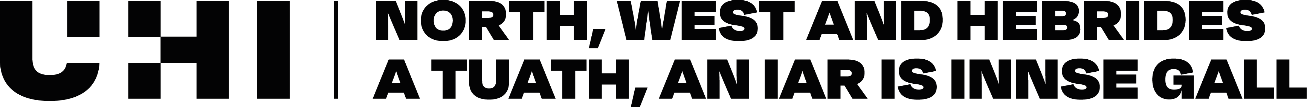 Register of Board Members’ InterestsNameRemunerationOther RolesContractsElection ExpensesHouses, Land & BuildingsShares/ SecuritiesNon-financialinterestsGifts / hospitalityClose family members’ interestsCarl HaberlUHI West Highland. Full time employee. Curriculum Area Lead (Non -Teaching)NoneNoneNoneNoneNoneAdvisory Board member for UHI and UHI West Highland to Nevis Landscape Partnership (Charity)None NoneChris AllistonClackmannanshire Council, Kilncraigs, Alloa, FK10 1EBSenior Manager – HR and Workforce Development (F/T Permanentemployment)Local AuthorityNoneNoneNoneNoneNoneCnoc Soilleir Ltd –UnremuneratedUHI representativeNone Roddy Ferguson, Head of Engineering, UHI Outer Hebrides, related throughmarriage to 1st Cousin.Derek Lewis Chair, Community Alcohol Partnerships CIC Owner/operator of Drimnin Estate;
Partner, The James Forest Partnership LLP, owner and operator of commercial forestry;
Partner, The Pier Partnership LLP, operator of a floating pier or timer shipmentNo interest declaredNo interest declaredNo interest declaredNo interest declaredNo interest declaredChair of St Columba’s Drimnin Trust Limited; 
Director, Drimnin Timber Transport Limited;
Director, Scottish Land and Estates;
Chair, Maxwell Quartet Music SCIO;Co-chair, UHI West Highland  Board of ManagementNo interest declared No interest declared Diana MacLeodCurriculum Leader     UHI North Highland, Ormlie Road 
Thurso                     KW14 7EENoneNoneNoneNoneNoneNoneNoneNone John Douglas (k/a Douglas) MacDiarmidNoneNoneNoneNoneNoneNoneDirector of Thomas Telford Corpach Marina Ltd – 100% Subsidiary of a community charity; Member of UHI West Highland Board of Management None NoneDuncan Alexander (k/a Alex) MacDonaldNorth Coast Distillers Ltd. T/A North Point Distillery Position held: Co-Founder & COO Nature of business: Distilling MacDonald Mackie Consulting Ltd. Position held: Director Nature of business: Consulting in Military industry Caithness Chamber of Commerce Board member Company number SC350926Caithness Business Fund Board member Company number SC450693None declaredNone declaredNone declaredNone declaredCaithness Chamber of Commerce Board member Company number SC350926Caithness Business Fund Board member Company number SC450693Advisory Board member for the HIE Food and Drink TechHub 2022- Present.None declaredNone declaredIan MacEachernAgreement between Speyside Fields for Wildlife (SFW) – a registered charity (SC 048467) - and myself as a landowner / crofter to establish and maintain a perennial meadow and to grow a sacrificial crop to benefit a range of birds and other wildlife. I receive remuneration proportional to the area of land I have sacrificed, which is one half hectare.NoneNoneNoneNoneNoneChartered Manager and Fellow of the Chartered Management Institute (CMI); Chartered Fellow of the Chartered Institute of Personnel and Development (CIPD); Chartered Engineer, Chartered IT Professional and Member of the British Computer Society (BCS); Fellow of the Royal Society of Arts (RSA); Member of the National Trust for Scotland (NTS).None No interest declaredJudith CrowPrimary School Teacher, Highland Council; Partner Crowvus Publishing; Finance and Administration Consultant (self-employed) NoneNoneNoneNoneNonePrimary School Teacher, Highland Council; Partner Crowvus Publishing; Finance and Administration Consultant (self-employed) NoneBrother-in-law employed by UHI Forestry SchoolLydia RohmerCurrently employed by West Highland College UHI; Principal Designate for UHI North, West and Hebrides and Principal and Chief Executive for UHI North, West and Hebrides following vesting date of the merged college planned for 1 August 2023.NoneNoneNoneNoneNoneMembership of the Educational Institute of Scotland (EIS)Member of the Board of Colleges Scotland (ending September 2023) [Colleges Scotland, Argyll Court, Castle Business Park, Stirling FK9 4TY © 2023 Colleges Scotland | Company Limited by Guarantee | Registered in Scotland No: 143210 | Scottish Charity No. SC023848]
Member of the Advisory Board of The Nevis Partnership[© The Nevis Partnership 2023 . The Nevis Partnership, trading as Nevis Landscape Partnership, is a company limited by guarantee with charitable status, registered in Scotland. Company Registration Number SC235028. Charity Registration Number SC033418.]None NoneMichael FoxleyCrown Estate Scotland Board memberCrofter with hill sheepNoneNoneCroft and hill grazing at AchaphubuilBPSSETreslaig and Achaphubuil Crofters (Woodland) Trust Limited.Community Woodlands Association.Ardgour Community Council.Ardgour Glensanda Development Trust.Cnoc Soilleir Ltd –UnremuneratedUHI representative.None None Neil HopeNo interest declaredNo interest declaredNo interest declaredNo interest declaredNo interest declaredNo interest declaredDirector and Chair Broadford and Strath Community Company Ltd SC246279. Charitable Company involved in community activities.
Director Strath Leisure Ltd SC534203. Trading arm of above charitable company.Co-chair, UHI West Highland  Board of ManagementNo interest declared No interest declaredDr Rupert Marshall Self-employed Guest House Proprietor, Brae Lea Guest House (Lochboisdale, Isle of South Uist)Occasional (once or twice a year) Public Speaker (paid), usually on the topic of Birdsong, animal behaviour, the role and function of zoos or related topics.Author of a book published with Amazon, “A Scenic Guide to Uist, from Eriskay to Berneray”NoneNoneNoneNoneNoneMember: Association for the Study of Animal Behaviour (ASAB), a registered charity. Previously held elected office of Council Member and Education SecretaryMember: Visit Scotland’s Quality Assurance SchemeMember: Shropshire Ornithological SocietyMember: Kent & East Sussex RailwayNoneNoneSarah FraserDublin City University – education based in a joint venture with Princess Nourah Bint University – Riyadh.
Undertake some tour guiding in Inverness during the holiday season.None None NoneNoneNone Sit on the board of the museum of the Highlander’s MuseumNone None Shannon MacCallumOutdoor Instructor at Active Highs, Croft Worker at Whistleburn Croft.
Depute President (HISA) NWH.None None NoneNone None None declaredNo interest declaredNone Shona MacDougallNoneNone None NoneNone None Voluntary Board Trustee/Co Chair of Highland Hospice – Unpaid.Voluntary Board Director of Dornoch Area Community Interest Company – Unpaid.Voluntary Patient For NHS Highland, Raigmore Hospital @ Centre For Health Science – Unpaid.None None Struan MackieManaging Director North Coast Distillers Limited, Distillers Company number SC652661;Consultant MacDonald Mackie Consulting Ltd, Consulting Practice Company number SC652282;Councillor (Civic Leader & Elected Member) Highland Council, Local AuthorityChairman Dounreay Stakeholder Group, Statutory Scrutiny BodyNone declaredNone declared£1452.50 in direct support - £1,134.37 Highland Conservatives - £ 318.13 The Scottish Conservative and Unionist PartyDundonald House Melvich [Home], KW14 7YJ. UK; The ‘Mission Hall’, Melvich [Commercial Property], KW14 7YJ. UK; Boardwalk Villas, Lake Buena Vista [Fractional Ownership] FL 32830-8442. USA None declaredDirector Ormlie Community Association (OCA) Ltd Company number SC221915Director Caithness Citizens Advice Bureau Ltd Company number SC109193 Trustee Vilomah Charity number SC052481None declaredMr Alexander (Sandy) Mackie (former Financial Director of NHC) and member of the pension fund